Klasa 4 – przyroda                                                                                                              07.05.2020Kartkówka                              imię i nazwisko ucznia: ……………………………………………….ZADANIE 1.  Podkreśl w każdej parze jedną z wyróżnionych informacji, tak aby zdania były prawdziwe.    (5p)Organizmy samożywne to rośliny/ zwierzęta, które w procesie fotosyntezy wytwarzają substancje pokarmowe. Do procesu fotosyntezy są potrzebne woda i dwutlenek węgla/ tlen i substancje pokarmowe.W obecności światła i zielonego barwnika (chlorofilu) powstają woda i dwutlenek węgla/ tlen i substancje pokarmowe.Organizmy cudzożywne to przede wszystkim rośliny/ zwierzęta, które potrafią samodzielnie wytwarzać pokarm/ nie potrafią samodzielnie wytwarzać pokarmu.ZADANIE 2. Uzupełnij zdania, tak aby były prawdziwe.   (3p)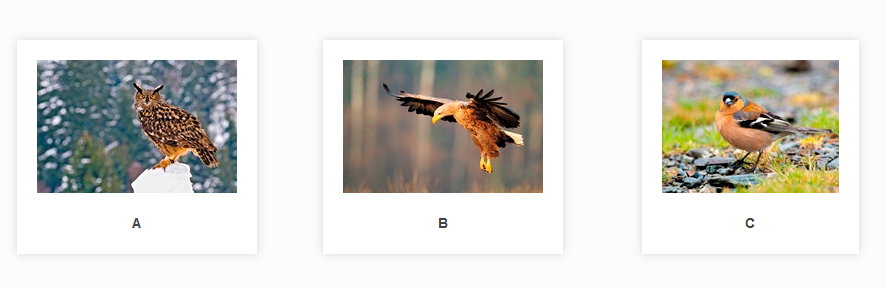 Wpisz w każdą lukę właściwą literę.    Roślinożercą jest przedstawiona na zdjęciu…………. zięba.    Drapieżnikiem jest przedstawiony na zdjęciu…………. bielik.    W regulowaniu liczebności ofiar nie bierze udziału ptak przedstawiony na zdjęciu………… .ZADANIE 3.  Podaj po trzy przykłady zwierząt i roślin żyjących na łąkach.   (3p)1……………………………………………………,  1…………………………………………………2. …………………………………………………..,  2. ……………………………………………….3. …………………………………………………...,  3. ………………………………………………. ZADANIE 4. Omów na wybranym przez siebie przykładzie przystosowania do odżywiania   się zwierząt mięsożernych. (2p)…………………………………………………………………………………………………………………………………………………………………………………………………………………………………………………………………………………………………………………………………………………………………………………………………………………………………………………………………………………………………………………………………………………………………………………………………………………………………………………………………………………………ZADANIE 5. Napisz, na czym polega samożywny sposób odżywiania się.  (2p)…………………………………………………………………………………………………………………………………………………………………………………………………………………………………………………………………………………………………………………………………………………………………………………………………………………………………………………………………………………………………………………………………………………………………………………………………………………………………………………………………………………………